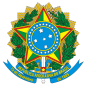 MINISTÉRIO DA EDUCAÇÃO UNIVERSIDADE FEDERAL FLUMINENSEPró-Reitoria de Gestão de PessoasREQUERIMENTO DE AUXÍLIO NATALIDADESr(a) chefe da Divisão de Benefícios,Venho requerer a V.S.ª auxílio natalidade. Estou ciente de que a continuidade deste auxílio está condicionada à anexação dos documentos comprobatórios exigidos.DADOS DO(A) SERVIDOR(A)INFORMAÇÕES COMPLEMENTARESDeclaro sob pena do artigo 299 do código penal brasileiro que as informações, acima prestadas, são verdadeiras. Nestes termos, pede deferimento.Em: ______ /______ /___________._____________________________________________Assinatura e carimbo do servidorObservação:Anexar os seguintes documentos:Certidão de nascimento do(a) filho(a); eComprovante de inscrição no CPF do(a) filho(a).Nome do servidor(a):Nome do servidor(a):Nome do servidor(a):Nome do servidor(a):Matrícula SIAPE:Cargo:Cargo:Lotação:Endereço:Bairro:Cidade:Estado:E-mail:Telefone:Telefone:Telefone:RG:Órgão expeditor:Órgão expeditor:Data de expedição:Nome da criança:Data de nascimento da criança:Data de nascimento da criança:CPF da criança:CPF da MÃE da criança:CPF do PAI da criança:CPF do PAI da criança:CPF do PAI da criança:O cônjuge é servidor público?( ) Sim (  ) NãoO cônjuge recebeu auxílio natalidade por outro órgão?( ) Sim (  ) NãoOs ﬁlhos são gêmeos?( ) Sim (  ) NãoEm caso afirmativo:( ) Declaro que deverei abrir processo único solicitando o benefício, tendo em vista o acréscimo de 50% por nascituro (Art. 196, §1º, Lei nº 8.112/90)